ABSTRAKPENGARUH METODE PENUGASAN TERHADAP PERKEMBANGAN SOSIAL EMOSIONAL ANAK KELOMPOK B DI PAUD FIYAUMI PERCUT SEI TUAN T.A 2020-2021SUCI SELVIA Masalah dalam penelitian ini Anak masih bergantung pada orang tuanya, karena terbiasa di tunggu oleh orang tuanya menyebabkan anak kurang disiplin.Anak masih maunya menang sendiri ketika sedang bermain dan tidak mau antri atau bergantian dengan temanya yang lain dan merebut mainan temanya.Anak hanya bermain sendiri tidak mau berinteraksi dan  bergantian dengan temanya.Anak merebut mainan temanya. Tujuan dari penelitian ini adalah terdapat pengaruh yang positif dan signifikan metode penugasanterhadap Perkembangan Sosial Emosional Anak Kelompok B di PAUD Fiyaumi Percut Sei Tuan T.A. 2020-2021. Penelitian ini termasuk jenis penelitian yang menggunakan desain penelitian Pre-Exprimentalyang masih terdapat variabel luar yang ikut berpengaruh terhadap terbentuk variabel dependen. Bentuk desain yang digunakan adalahOne-Group Pretest-Posttest Design, dalam penelitian ini terdapat suatu kelompok yang diberi perlakuan, kemudian bermaksud untuk membandingkan keadaan sebelum dengan susudah diberi perlakuan.Instrumen yang digunakan yaitulembar observasi perkembangan sosial emosional anak usia 5-6 tahun sesuai dengan indikator yang akan dicapai. Penelitian ini menggunakan teknik analisis kuantitatif dalam memperoleh data.Teknik analisis data menggunakan uji statistik yaitu uji normalitas data dan uji hipotesis dengan menggunakan uji-t.Sesuai hasil penelitian di atas di peroleh nilai Thitung= 3,0898 > Ttabel 2,160, dan karena dk= (n-1) = (12-1)=11 dan taraf nyata α =0,05 sehingga dapat di simpulkan diperoleh Thitung  > Ttabel (3,0898)>  (2,160) dengan demikian hipotesis Ho ditolak dan Ha diterima. Sehingga dapat dinyatakan bahwa ada pengaruh yang signifikan metode penugasan terhadap perkembangan sosial emosional anak kelompok B di Paud Fiyaumi T.A 2020-2021 Kata Kunci : Sosial emosional, metode penugasan ABSTRACTTHE INFLUENCE OF ASSIGNMENT METHODS ON SOCIAL EMOTIONAL DEVELOPMENT OF GROUP B CHILDREN IN PAUD FIYAUMI PERCUT SEI TUAN T.A 2020-2021SUCI SELVIAThe problem in this research was that children still depended on their parents, because they were used to being waited on by their parents causing children to lack discipline. Children still wanted to win on their own when playing and did not want to queue or take turns with other themes and snatch their theme toys did not want to interact and take turns with their friends. Children took their theme toys. The purpose of this research was that there was a positive and significant effect of the assignment method on the Social Emotional Development of Group B Children in PAUD Fiyaumi Percut Sei Tuan T.A. 2020-2021. This research was a type of research that used a Pre-Experimental research design where there were still external variables that also influenced the formation of the dependent variable. The form of the design used was the One-Group Pretest-Posttest Design, in this research there was a group that was treated, then intended to compare the situation before and after being treated to be achieved. This research used quantitative analysis techniques to obtain data. Data analysis techniques used statistical tests, namely data normality tests and hypothesis testing using t-test. According to the results of the research above, the value of Tobserved = 3.0898 > Ttable 2.160, and because dk = (n-1) = (12-1) = 11 and the significance level = 0.05 so that it could be concluded that Tobserved > Ttable (3.0898)> (2.160) thus the hypothesis Ho was rejected and Ha was accepted. So it could be stated that there was a significant effect of the assignment method on the social emotional development of group B children at Early Childhood Education Fiyaumi T.A 2020-2021Keywords: Emotional social, assignment methodKATA PENGANTAR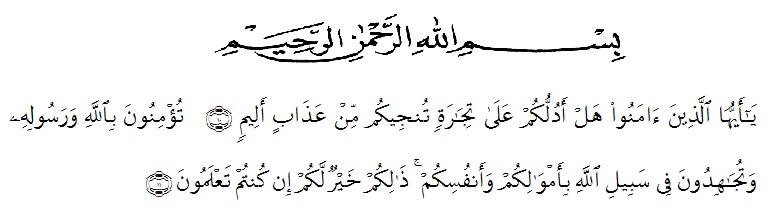 Artinya :Wahai orang-orang yang beriman! Maukah kamu Aku tunjukkan suatu perdagangan yang dapat menyelamatkan kamu dari azab yang pedih? [10] (yaitu) kamu beriman kepada Allah dan Rasul-Nya dan berjihad di, jalan Allah dengan harta dan jiwamu. Itulah yang lebih baik bagimu, jika kamu mengetahui.[11] puji syukur penulis ucapkan kepada Allah SWT karna limpahan rahmat dan petunjuknya sehingga penyusunan penelitian Eksperimen yang berjudul “Pengaruh Metode penugasan Terhadap Perkembangan Sosial Emosional Anak Kelompok B di Paud Fiyaumi Tahun Ajaran 2020/2021”.Penulis menyadari sepenuhnya bahwa penyusunan penelitian Eksperiment ini dapat terselesaikan berkat bantuan  kedua orang tua tercinta Ibu Nurmaini dan Alm Ayah Nasrun yang telah membesarkan dan mendidik saya dengan penuh cinta dan kasih sayang berkat doa, motivasi, dorongan dan pengorbanan sehingga saya dapat menyelesaikan pendidikan dan program sarjana (S1) adapun  dari berbagai pihak baik secara langsung maupun tidak langsung.untuk itu kiranya penulis menyampaikan ucapan terimakasih yang sebesar-besarnya kepada :Bapak Hardi Mulyono Surbakti, SE,M.AP selaku Rektor UMN AL-Washliyah yang telah memberikan kesempatan untuk menimba ilmu dilembaga yang beliau pimpin.Bapak Drs. Samsul Bahri, M.Si selaku Dekan Fakultas Keguruan dan Ilmu Pendidikan Universitas Muslim Nusantara Al-Washliyah yang telah memberikan izin dalam penelitian ini.Ibu Novita Friska, S.Psi., M.Psi selaku Ketua Prodi PG-PAUD FKIP / penguji I Universitas Muslim Nusantara Al-Washliyah yang telah menyetujui dan memberikan kemudahan dalam melakukan penelitian sampai pada penyusunan skripsiDrs. Darajat Rangkuti, M.Pd selaku Dosen Pembimbing I yang telah membimbing memberikan motivasi dan petunjuk dalam penulisan skripsi ini.Terima kasih Kepada Bapak/Ibu Dosen PG-PAUD Universitas Muslim Nusantara Al-Washliyah yang telah memberikan ilmu dan wawasan serta pengetahuan.Terima kasih Kepada 	Ibu Syahpiyah, A.Md selaku Kepala Sekolah PAUD Fiyaumi dan guru-guru  beserta Anak Murid Paud Fiyaumi yang telah mengizinkan penulis untuk melakukan penelitian dan pengumpulan data.  Terimaksih Kepada teman-teman seperjuangan satu angkatan stambuk 2017 prodi PG-PAUD yang selalu menemani dan memberikan semangat setiap saat .Terima kasih kepada sahabat ku  tersayang Nona Shawitia Putri,Yuni Riati, Selly Selvana, Siti Anisah Faradiba, Dinda Fadilla dan Lia Andini yang telah membantu dan memberikan motivsi serta inspirasi setiap harinya.Semua  pihak  yang  tidak  bisa  peneliti  sebutkan  satu  persatu  yang  telah membantu dalam penyelesaian skripsi ini.Penulis menyadari penyusunan skripsi ini masi banyak kekurangan dan kelemahan baik dari segi isi maupun tata bahasa .Untuk itu penulis mengharapkan kritik dan saran demi kesempurnaan skripsi ini semoga skripsi ini bermanfaat dalam memperkaya ilmu pengetahuan.Medan,     Februari  2021SUCI SELVIANPM: 171424006